T.CALTINDAĞ KAYMAKAMLIĞIEVLİYA ÇELEBİ ORTAOKULU MÜDÜRLÜĞÜ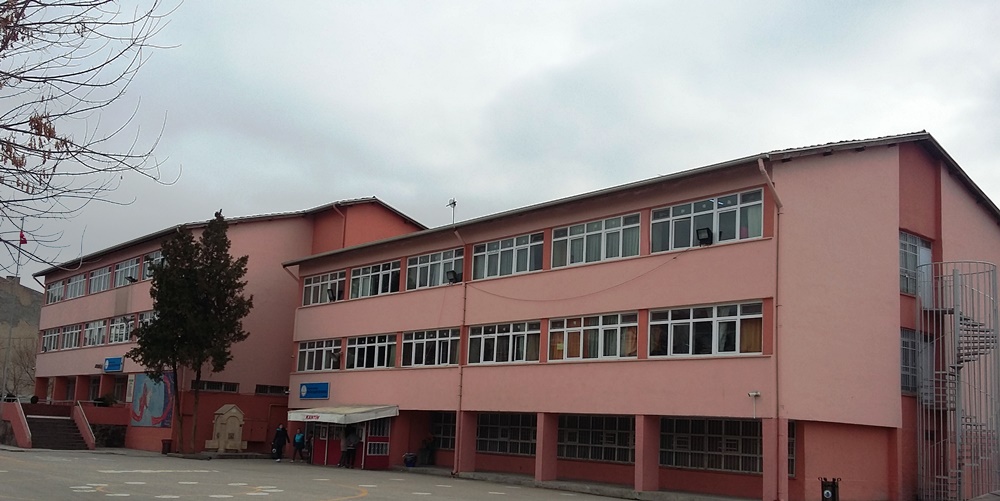 2019-2023 STRATEJİK PLANI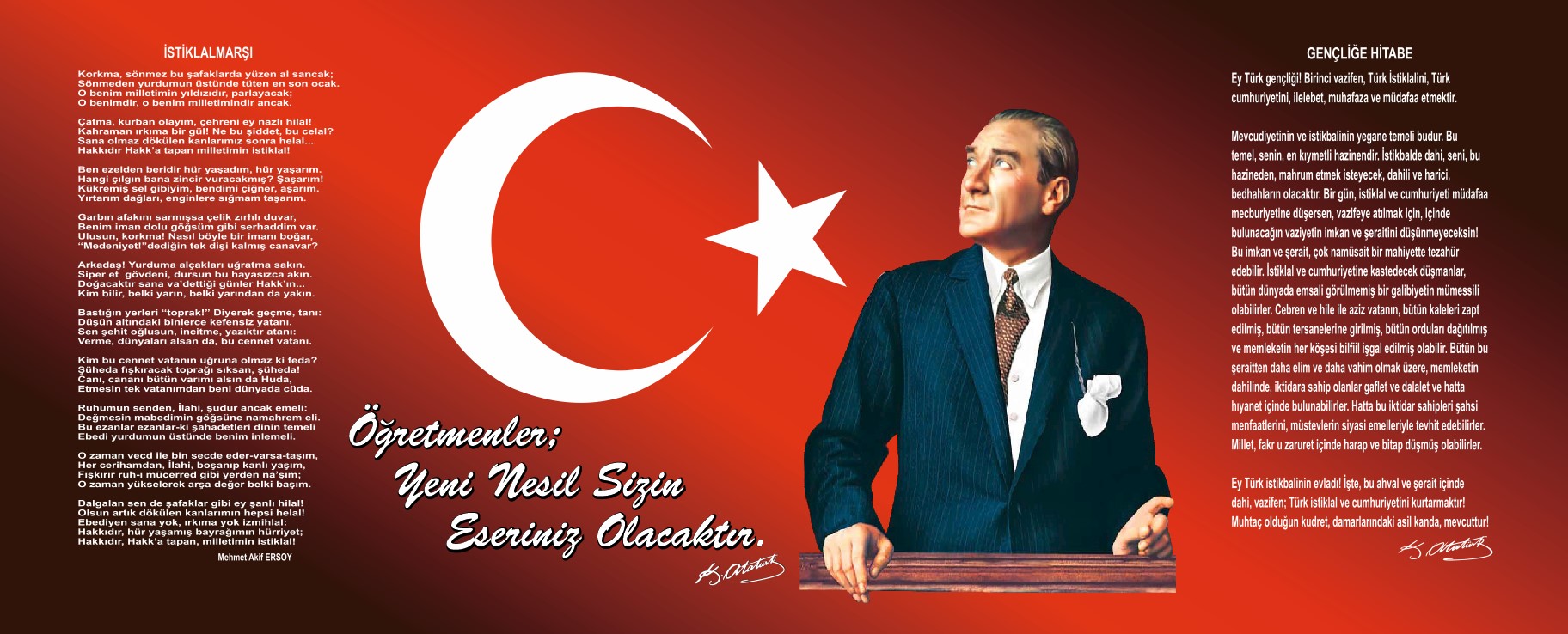 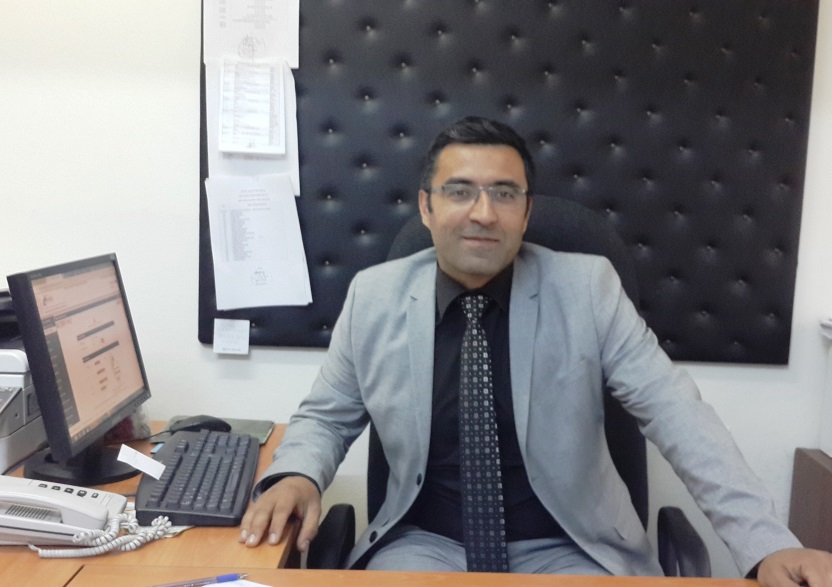 Sunuş               M.E.B. Eğitimde stratejik planlamaya ilişkin usul ve esaslar hakkındaki Milli Eğitim Bakanlığı Strateji Geliştirme Başkanlığının 2013/26  Nolu  Genelgesi doğrultusunda okulumuzun geleceğine yön vermesi, eğitim ve öğretimimizde yer alan  önceliklerimizin belirlenmesi, kurumsallaştığımız ve kurumsallaşmak zorunda olduğumuzun  göstergesi olan 2019-2023 stratejik planlama çalışmalarımızı tamamlamış bulunmaktayız.	Kurumsallaşma, her işin bir amacının, aracının ve zamanının olduğunun bilinmesidir. Bütün bunlar; bireye göre yönetim tarzından kurtulup kurumsal hedeflere göre yönetim tarzını benimsemesini sağlayacaktır. Okulumuzda görev yapan arkadaşlarımızın kurumun vizyon ve misyonunun belirttiği stratejiler doğrultusunda görevlerinin gereklerini yerine getireceklerine inanmaktayız. 	Stratejik planlanmayla okulumuzun vizyonun ve misyonunun doğrultusunda belirttiğimiz hedeflere doğru daha emin adımlarla ilerleyebileceğimizin farkındayız. Planımızda belirttiğimiz stratejik hedefler doğrultusunda, temel eğitim alanında lider olmak kararlılığında ve azmindeyiz. 	Planımızın hazırlanmasında emeği geçen stratejik planlama ekibimize, öğretmenlerimize, öğrenci velilerimize, çalışanlarımıza ve bize yardımcı olan tüm kurum ve kuruluşlara teşekkür ederim.                                                                                                                                                                                                     Mehmet AKIN                                                                                                                                                                                                      Okul MüdürüİÇİNDEKİLERSunuş…………………………………………………………………………………………………………………………….3İçindekiler……………………………………………………………………………………………………………………….4BÖLÜM I: GİRİŞ VE PLAN HAZIRLIK SÜRECİ……………………………………………………………………………5BÖLÜM II:DURUM ANALİZİ………………………………………………………………………………………………...7Okulun Kısa Tanıtımı…………………………………………………………………………………………………………..7Okulun Mevcut Durum Analizi………………………………………………………………………………………………9PAYDAŞ ANALİZİ…………………………………………………………………………………………………………….14GZFT(Güçlü, Zayıf, Fırsat, Tehdit)Analizi…………………………………………………………………………………...18Gelişim ve Sorun Alanları……………………………………………………………………………………………………..24BÖLÜM III: MİSYON, VİZYON VE TEMEL DEĞERLER………………………………………………………………27MİSYONUMUZ………………………………………………………………………………………………………………...27VİZYONUMUZ………………………………………………………………………………………………………………...28TEMEL DEĞERLERİMİZ……………………………………………………………………………………………………..29BÖLÜM IV: AMAÇ; HEDEF VE EYLEMLER……………………………………………………………………………..30TEMA I:EĞİTİM VE ÖĞRETİME ERİŞİM…………………………………………………………………………………..30TEMA II: EĞİTİM VE ÖĞRETİMDE KALİTENİN ARTIRILMASI………………………………………………………32TEMA III:KURUMSAL KAPASİTE………………………………………………………………………………………….35 BÖLÜM V:MALİYETLENDİRME………………………………………………………………………………………….38EKLER………………………………………………………………………………………………………………………….38BÖLÜM I: GİRİŞ VE  PLAN HAZIRLIK SÜRECİ            2019-2023 dönemi stratejik plan hazırlanması süreci Üst Kurul ve Stratejik Plan Ekibinin oluşturulması ile başlamıştır. Ekip tarafından oluşturulan çalışma takvimi kapsamında ilk aşamada durum analizi çalışmaları yapılmış ve durum analizi aşamasında paydaşlarımızın plan sürecine aktif katılımını sağlamak üzere paydaş anketi, toplantı ve görüşmeler yapılmıştır.          Durum analizinin ardından geleceğe yönelim bölümüne geçilerek okulumuzun amaç, hedef, gösterge ve eylemleri belirlenmiştir. Çalışmaları yürüten ekip ve kurul bilgileri altta verilmiştir.STRATEJİK PLAN ÜST KURULU    Kamu idarelerinin 5018 Sayılı Kamu Mali Yönetimi ve Kontrol Kanunu’na göre stratejik plan hazırlamaları zorunlu hale gelmiştir. Bu kapsamda okulumuz Milli Eğitim Bakanlığı Strateji Geliştirme Bakanlığının 2010/14 ve 2010/33 sayılı genelgeleri doğrultusunda, okul ve kurumlar için stratejik plan hazırlama rehberine uygun olarak çalışmalara başlanmıştır.          Stratejik planlama ekibi planlamanın aşamalarında önemli rol üstleneceğinden ekibin amaca uygun bir yapıda kurulmasına dikkat edildi. Stratejik planlama ekibi oluşturulurken yeterli bilgi ve birikime sahip, grupla uyumlu çalışabilen, gönüllü olan ve farklı uzmanlık alanlarına sahip kişilerden oluşması sağlandı.       OGYE ve Stratejik Plan  hazırlama  ekibi  çalışma   takvimine  uygun   olarak   çalışmalarına başlamıştır.   Mevcut durum analizi ile kurumun iç ve dış değerlendirmesi yapılmış;   paydaşları belirlenmiştir.  Paydaş analizi ile okulumuz idarecileri, zümre başkanları, okul aile birliği, destek personeli ve öğrenciler ile yapılan toplantılarda tüm paydaşların görüşleri alınarak GZFT analizi yapılmış;   Kurumun güçlü,  zayıf yönleri,  fırsat ve tehditleri belirlenmiştir.   Çıkan sonuçlar,  önem derecesine göre sınıflandırılmıştır.  Tüm paydaşların katılımı ile okulumuzun kuruluş gerekçesi dikkate alınarak misyonu, vizyonu, ilke ve değerleri belirlenmiştir. Yapılan bu çalışmalar sonucunda okulumuzun mevcut durumu tespit edilmiştir.      Stratejik plan çalışmalarında, tema ve stratejik amaçların tespit edilmesinde GZFT analizi ve memnuniyet anket sonuçlarından yararlanılmış ve yasal görevlerimiz dikkate alınmıştır.     Okulumuz, stratejik amaç ve hedeflerini gerçekleştirmek için faaliyetlerin kaynağını ve maliyetini oluşturmuştur.Hazırlanan taslak plan, müdür yardımcıları ve tüm kurul/ komisyonların bilgisine sunulmuş, gelen geribildirimler doğrultusunda revize edilerek okul müdürünce onaylanmıştır.                                                                                                                                                                                       Stratejik Plan                                                                                                                                                                                       Hazırlama EkibiBÖLÜM II: DURUM ANALİZİ       Durum analizi bölümünde okulumuzun mevcut durumu ortaya konularak neredeyiz sorusuna yanıt bulunmaya çalışılmıştır. Bu kapsamda okulumuzun kısa tanıtımı, okul künyesi ve temel istatistikleri, paydaş analizi ve görüşleri ile okulumuzun Güçlü Zayıf Fırsat ve Tehditlerinin (GZFT) ele alındığı analize yer verilmiştirOKULUMUZUN TARİHÇESİ         İsmini 1611-1682 tarihleri arasında yaşamış olan ünlü gezgin Evliya Çelebi’den alan okulumuz 1968 yılında ortaokul olarak eğitim ve öğretime başlamıştır.  Okulumuz 1982 yılına kadar Evliya Çelebi Akşam Ortaokulu ile birlikte eğitim ve öğretim hizmetinde bulunmuştur. Okulumuz 1992-1993 eğitim-öğretim yılında (Müfredat Laboratuvar Okulları) kapsamına alınmıştır. Okulumuz 1992-1993 eğitim öğretim yılında Müfredat Okulu Kapsamına alındıktan sonra eğitim öğretim açısından olumlu bir çok değişimler yaşanmış eğitim-öğretimin kalitesi artmıştır. 2012-2013 Eğitim Öğretim yılında 4+4+4’e geçiş başlamış okulumuz ortaokul olarak belirlenmiş olup 2013-2014 Eğitim öğretim yılında Öğretmen ve Öğrencilerin ilkokul kısmı Yeni Turan İlkokulu’nun ortaokul öğretmen ve öğrencileri ile birlikte değişilerek bağımsız ortaokul haline getirilmiştir. Okulumuz MLO kapsamına alındıktan sonra; Okulumuzun sınıf ortamı yeniden düzenlenerek tekli sıralarda eğitim ve öğretim yapılmaya başlanmıştır. Sınıflarda eğitim gören öğrenci sayısı 30-35 ile sınırlandırılmıştır. Fiziki mekânlar (müzik odası, resim odası, ev ekonomisi ve iş teknik atölyesi, öğretmen çalışma odası ve bilgisayar laboratuvarı) oluşturulmuştur. Toplam Kalite Yönetimi ve Öğrenci Merkezli Eğitim uygulamaları yapılmaya başlanmıştır. Çevre-veli-öğretmen-öğrenci iletişimi ile okul kültürünün oluşumu sağlanarak, öğrenci başarısında ve davranışlarında istenilen hedefe ulaşmak için gerekli çalışmalar yapılmıştır.1993-1994 eğitim ve öğretim yılında ise tüm bağımsız ortaokulların ilköğretim okullarına dönüştürülmesi sonucu okulumuzun adı Evliya Çelebi İlköğretim Okulu olarak değiştirilmiş ve ilkokul 1. Sınıfına öğrenci kaydı yapılmıştır.2008 yılında okulumuzun anasınıfı hizmete girerek, sabahçı ve öğlenci olmak üzere yaklaşık 50 öğrenci ile faaliyetini sürdürmektedir. 2012-2013 eğitim öğretim yılında 4+4+4 sistemi ile ilgili düzenlemelerde okulumuz tekrar Ortaokula dönüştürülmüş, bu öğretim yılında 1. Sınıf öğrencisi alınmayarak, kademeli geçiş sürecine girilmiştir.  9172 m2 alan içinde 624 m2 ‘lik bir binada eğitim öğretim hizmeti veren okulumuz bugüne kadar 6765 mezun vermiştir.  2013-2014 eğitim öğretim yılında 370 erkek, 342 kız olmak üzere 712öğrenciye eğitim vermektedir.       Okulumuz TKY Okul Kurum dalında2005 - 2006 yılında Altındağ1.’si, Ankara 2’incisi,2009 - 2010 yılında Altındağ 2.’si Ankara’da Teşvik Ödülü almıştır.2010 - 2011 yılında Altındağ 1.’si Ankara 2.’si Ödülü almıştır.2011 – 2012 yılında Altındağ 1.’si Ankara 2.’si Ödülü almıştır. Ayrıca; Mavi Gök Yeşil Yaprak, Atık pillerin toplanması, Başkent Enerji Hareketi Projesi ,Pet şişe kapaklarının toplanması ile ilgili çevre ödülleri bulunmaktadır. Okulumuzun ısı yalıtımı projesi; “Adipöz Dokudaki Yağ ile Ekolojik Isı İzolasyonunda Bir İlk”2011-2012 eğitim öğretim yılında Bu Benim Eserim Yarışması Bölge Finaline kalmıştır.2012-2013 eğitim öğretim yılında ilçe dördüncüsü olmuş kalite belgesi almıştır. Okulumuz TKY Okul Kurum dalında:2010-2011 yılında Altındağ 1.’si Ankara 2.’si Ödülü almıştır; 2011-2012 yılında Altındağ 1.’si Ankara 2.’si Ödülü almıştır. Ayrıca; Mavi Gök Yeşil Yaprak, Atık pillerin toplanması, Başkent Enerji Hareketi Projesi, Pet şişe kapaklarının toplanması ile ilgili çevre ödülleri almıştır2011-2012BuBenimEserimYarışmasıBölgeFinaline kalmıştır; 2012-2013 Okulumuz Ankara’nın en kaliteli eğitim veren (Toplam Kalite Ödülü) 2'nci okulu seçilmiştir2013-2014 Öğretim Yılı Yıldızlar Ankara İl Seçmesi Tekvando Müsabakalarında Ankara 3.'sü2013-2014 Okullar arası Yıldızlar Tekvando müsabakalarında Ankara 3.'sü2014-2015 A.Ü Hukuk Fakültesinin düzenlediği " Taşın Altındaki Eller" Geleneksel Bilgi Yarışmasının 4.sünde Okulumuzu 7. sınıf Öğrencilerimiz temsil etmiş ve 2.olmuştur2014-2015 Ankara İl Milli Eğitim Müdürlüğü tarafından düzenlenen 23 Nisan Şiir Okuma Yarışmasında 7. sınıf öğrencimiz İl 1.'si olmuştur2014-2015 'Bu Benim Eserim’ proje çalışmasında ilk 3'te yer almıştır2015-2016 yılında Ankara Okullar arası Futbol şampiyonasına Yıldız Erkek Futbol ve Kız Basketbol Takımımız katılmıştır2015-2016 yılında Ankara Kick Boks Şampiyonasında 6.sınıf öğrencimiz İL ŞAMPİYONU olmuştur2015-2016 yılında Altındağ İlçe Milli Eğitim Müd. düzenlenen, Okullar arası "Duvar Gazetesi Hazırlama" Yarışmasında "Çanakkale 1918-2015" temamız ile 1.olmuştur2016-2017 Ankara şiir şöleninde öğrencimiz il ikincisi olmuştur.2017-2018 Küçük Erkek Futbol Takımımız Gençlik ve spor İl Müdürlüğü tarafından düzenlenen okullar arası futbol turnuvasında il ikincisi, Yıldız erkek Futbol Takımımız Niğde de düzenlenen Türkiye şampiyonası maçlarında grup birincisi olmuştur.2017-2018 eğitim Öğretim yılı TÜBİTAK 4006 bilim fuarına okulumuz 24 projeyle katılmıştır.2017-2018 “Fotoğraflarla Çanakkale” Öykü yarışmasında okulumuz 7.sınıf öğrencisi Didem BAHTİYAR Ankara birincisi olmuştur.Okulun Mevcut Durumu: Temel İstatistiklerOkul KünyesiOkulumuzun temel girdilerine ilişkin bilgiler altta yer alan okul künyesine ilişkin tabloda yer almaktadır.Temel Bilgiler Tablosu- Okul KünyesiÇalışan BilgileriOkulumuzun çalışanlarına ilişkin bilgiler altta yer alan tabloda belirtilmiştir.Çalışan Bilgileri Tablosu*Okulumuz Bina ve AlanlarıOkulumuzun binası ile açık ve kapalı alanlarına ilişkin temel bilgiler altta yer almaktadır.Okul Yerleşkesine İlişkin BilgilerSınıf ve Öğrenci Bilgileri	Okulumuzda yer alan sınıfların öğrenci sayıları alttaki tabloda verilmiştir.Donanım ve Teknolojik KaynaklarımızTeknolojik kaynaklar başta olmak üzere okulumuzda bulunan çalışır durumdaki donanım malzemesine ilişkin bilgiye alttaki tabloda yer verilmiştir.Teknolojik Kaynaklar TablosuGelir ve Gider BilgisiOkulumuzun genel bütçe ödenekleri, okul aile birliği gelirleri ve diğer katkılarda dâhil olmak üzere gelir ve giderlerine ilişkin son iki yıl gerçekleşme bilgileri alttaki tabloda verilmiştir.PAYDAŞ ANALİZİ         Kurumumuzun temel paydaşları öğrenci, veli ve öğretmen olmakla birlikte eğitimin dışsal etkisi nedeniyle okul çevresinde etkileşim içinde olunan geniş bir paydaş kitlesi bulunmaktadır. Paydaşlarımızın görüşleri anket, toplantı, dilek ve istek kutuları, elektronik ortamda iletilen önerilerde dâhil olmak üzere çeşitli yöntemlerle sürekli olarak alınmaktadır.Paydaş anketlerine ilişkin ortaya çıkan temel sonuçlara altta yer verilmiştir * : GZFT (Güçlü, Zayıf, Fırsat, Tehdit) Analizi *           Okulumuzun temel istatistiklerinde verilen okul künyesi, çalışan bilgileri, bina bilgileri, teknolojik kaynak bilgileri ve gelir gider bilgileri ile paydaş anketleri sonucunda ortaya çıkan sorun ve gelişime açık alanlar iç ve dış faktör olarak değerlendirilerek GZFT tablosunda belirtilmiştir. Dolayısıyla olguyu belirten istatistikler ile algıyı ölçen anketlerden çıkan sonuçlar tek bir analizde birleştirilmiştir.         Kurumun güçlü ve zayıf yönleri donanım, malzeme, çalışan, iş yapma becerisi, kurumsal iletişim gibi çok çeşitli alanlarda kendisinden kaynaklı olan güçlülükleri ve zayıflıkları ifade etmektedir ve ayrımda temel olarak okul müdürü/müdürlüğü kapsamından bakılarak iç faktör ve dış faktör ayrımı yapılmıştır.                                                                                                              İçsel Faktörler *Güçlü YönlerZayıf YönlerDışsal Faktörler *FırsatlarTehditler Gelişim ve Sorun Alanları       Gelişim ve sorun alanları analizi ile GZFT analizi sonucunda ortaya çıkan sonuçların planın geleceğe yönelim bölümü ile ilişkilendirilmesi ve buradan hareketle hedef, gösterge ve eylemlerin belirlenmesi sağlanmaktadır.       Gelişim ve sorun alanları ayrımında eğitim ve öğretim faaliyetlerine ilişkin üç temel tema olan Eğitime Erişim, Eğitimde Kalite ve Kurumsal Kapasite kullanılmıştır. Eğitime erişim, öğrencinin eğitim faaliyetine erişmesi ve tamamlamasına ilişkin süreçleri; Eğitimde kalite, öğrencinin akademik başarısı, sosyal ve bilişsel gelişimi ve istihdamı da dâhil olmak üzere eğitim ve öğretim sürecinin hayata hazırlama evresini; Kurumsal kapasite ise kurumsal yapı, kurum kültürü, donanım, bina gibi eğitim ve öğretim sürecine destek mahiyetinde olan kapasiteyi belirtmektedir.    Gelişim ve sorun alanlarına ilişkin GZFT analizinden yola çıkılarak saptamalar yapılırken yukarıdaki tabloda yer alan ayrımda belirtilen temel sorun alanlarına dikkat edilmesi gerekmektedir.Gelişim ve Sorun AlanlarımızBÖLÜM III: MİSYON, VİZYON VE TEMEL DEĞERLER       Okul Müdürlüğümüzün Misyon, vizyon, temel ilke ve değerlerinin oluşturulması kapsamında öğretmenlerimiz, öğrencilerimiz, velilerimiz, çalışanlarımız ve diğer paydaşlarımızdan alınan görüşler, sonucunda stratejik plan hazırlama ekibi tarafından oluşturulan Misyon, Vizyon, Temel Değerler; Okulumuz üst kurulana sunulmuş ve üst kurul tarafından onaylanmıştır.MİSYONUMUZ *VİZYONUMUZ *TEMEL DEĞERLERİMİZ * Çevrede tanınan ve saygı duyulan, başarısını kanıtlamış köklü bir geçmişe sahip bir kurum olarak;*Yönetim ve eğitimde demokratik anlayışı benimseriz.* Değişime önem verir, yenilikleri destekleriz.* Teknoloji destekli eğitim ortamları hazırlamaya özen gösteririz.* Başarının, takım çalışmasıyla elde edebileceğine inanırız.* Kaliteli bir eğitim için iletişimin önemine inanırız.* Sosyal ilişkilere önem verir her zaman birbirimizin destekçisi olmaya gayret ederiz.* İletişime önem verir, empatiyi ön planda tutarız.* Yenilik ve önerilere açığız.BÖLÜM IV: AMAÇ, HEDEF VE EYLEMLERTEMA I: EĞİTİM VE ÖĞRETİME ERİŞİM         Eğitim ve öğretime erişim okullaşma ve okul terki, devam ve devamsızlık, okula uyum ve oryantasyon, özel eğitime ihtiyaç duyan bireylerin eğitime erişimi, yabancı öğrencilerin eğitime erişimi ve hayat boyu öğrenme kapsamında yürütülen faaliyetlerin ele alındığı temadır.Stratejik Amaç 1:                 Öğrencilerimizin sosyal, kültürel, ekonomik farklılıklarından ve dezavantajlarından etkilenmeden eğitim ve öğretimden eşit şekilde  faydalanmalarını ve eğitim sürecini  tamamlamalarını sağlamak. Stratejik Hedef 1.1 Tüm öğrencilerin okulumuzda eğitime katılımlarını sağlamak ve tamamlama oranlarını artırmak.Performans GöstergeleriEylemler*
TEMA II: EĞİTİM VE ÖĞRETİMDE KALİTENİN ARTIRILMASI           Eğitim ve öğretimde kalitenin artırılması başlığı esas olarak eğitim ve öğretim faaliyetinin hayata hazırlama işlevinde yapılacak çalışmaları kapsamaktadır.            Bu tema altında akademik başarı, sınav kaygıları, sınıfta kalma, ders başarıları ve kazanımları, disiplin sorunları, öğrencilerin bilimsel, sanatsal, kültürel ve sportif faaliyetleri ile istihdam ve meslek edindirmeye yönelik rehberlik ve diğer mesleki faaliyetler yer almaktadır. Stratejik Amaç 2:            Öğrencilerimizin akademik  başarılarını artırıp, aynı zamanda da sosyal ve kültürel faaliyetlerle  destekleyerek; özgüvenli,  kendini doğru ifade edebilen sorumluluk sahibi sağlıklı ve mutlu bireyler yetiştirmek.Stratejik Hedef 2.1.  Okulumuzda eğitim öğretim gören öğrencilerin bedensel, ruhsal, zihinsel ve sosyal gelişimlerine yönelik faaliyetlere katılım oranını ve öğrencilerin başarı düzeylerini artırmak.Performans GöstergeleriEylemler                                                                                          TEMA III: KURUMSAL KAPASİTEStratejik Amaç 3: Eğitim ve öğretim faaliyetlerinin daha nitelikli olarak verilebilmesi için okulumuzun kurumsal kapasitesi güçlendirilecektir. Stratejik Hedef 3.1.  Beşerî, fiziki, mali ve teknolojik yapı ile yönetim ve organizasyon yapısını iyileştirerek eğitime erişimi ve eğitimde kaliteyi artıracak etkin ve verimli işleyen bir kurumsal yapıyı geliştirmek.Performans GöstergeleriEylemler                                                                                     V. BÖLÜM: MALİYETLENDİRME2019-2023 Stratejik Planı Faaliyet/Proje Maliyetlendirme TablosuVI. BÖLÜM: İZLEME VE DEĞERLENDİRME              Okulumuz Stratejik Planı izleme ve değerlendirme çalışmalarında 5 yıllık Stratejik Planın izlenmesi ve 1 yıllık gelişim planın izlenmesi olarak ikili bir ayrıma gidilecektir.             Stratejik planın izlenmesinde 6 aylık dönemlerde izleme yapılacak denetim birimleri, il ve ilçe millî eğitim müdürlüğü ve Bakanlık denetim ve kontrollerine hazır halde tutulacaktır.          Yıllık planın uygulanmasında yürütme ekipleri ve eylem sorumlularıyla aylık ilerleme toplantıları yapılacaktır. Toplantıda bir önceki ayda yapılanlar ve bir sonraki ayda yapılacaklar görüşülüp karara bağlanacaktır.       EKLER:      Veli, öğretmen, öğrenci memnuniyet anketleri dosyamızda mevcuttur.                    Üst Kurul BilgileriÜst Kurul BilgileriEkip BilgileriEkip BilgileriAdı SoyadıUnvanıAdı SoyadıUnvanıMehmet AKINOkul MüdürüFatih Mehmet ATAKMd YardımcısıGülhan BERKMd. YardımcısıAli DELİOĞLURehber ÖğretmeniAli DELİOĞLURehber ÖğretmeniAslı SADİOĞLUÖğretmen Demet SAKA Öğretmen Zeynep ELÇİ ÇELİKÖğretmenEsra USTA ARSLANÖğretmen Tuğba Selma ATILGANÖğretmenReyhan AVŞAROkul Aile Birliği Baş.Uğur KARAMANÖğretmenMeltem AKKUŞOkul Aile Bir. Muhasip İli: Ankara İli: Ankara İli: Ankara İli: Ankara İlçesi: Altındağİlçesi: Altındağİlçesi: Altındağİlçesi: AltındağAdres: Zübeyde Hanım mahallesi Akçay Caddesi  No:4 İskitler Zübeyde Hanım mahallesi Akçay Caddesi  No:4 İskitler Zübeyde Hanım mahallesi Akçay Caddesi  No:4 İskitler Coğrafi Konum (link)*:Coğrafi Konum (link)*:Telefon Numarası: 0312 341 49 530312 341 49 530312 341 49 53Faks Numarası:Faks Numarası:0312  384 35 610312  384 35 61e- Posta Adresi:altindagevliya@gmail.com altindagevliya@gmail.com altindagevliya@gmail.com Web sayfası adresi:Web sayfası adresi:Kurum Kodu:977022977022977022Öğretim Şekli:Öğretim Şekli:    Tam Gün    Tam GünOkulun Hizmete Giriş Tarihi : 1968Okulun Hizmete Giriş Tarihi : 1968Okulun Hizmete Giriş Tarihi : 1968Okulun Hizmete Giriş Tarihi : 1968Toplam Çalışan Sayısı *Toplam Çalışan Sayısı *Öğrenci Sayısı:Kız268268Öğretmen SayısıKadın3030Öğrenci Sayısı:Erkek311311Öğretmen SayısıErkek1010Öğrenci Sayısı:Toplam579579Öğretmen SayısıToplam4040Derslik Başına Düşen Öğrenci SayısıDerslik Başına Düşen Öğrenci SayısıDerslik Başına Düşen Öğrenci Sayısı:  30Şube Başına Düşen Öğrenci SayısıŞube Başına Düşen Öğrenci SayısıŞube Başına Düşen Öğrenci Sayısı:  30Öğretmen Başına Düşen Öğrenci SayısıÖğretmen Başına Düşen Öğrenci SayısıÖğretmen Başına Düşen Öğrenci Sayısı: 16Şube Başına 30’dan Fazla Öğrencisi Olan Şube SayısıŞube Başına 30’dan Fazla Öğrencisi Olan Şube SayısıŞube Başına 30’dan Fazla Öğrencisi Olan Şube Sayısı         :  -Öğrenci Başına Düşen Toplam Gider Miktarı*Öğrenci Başına Düşen Toplam Gider Miktarı*Öğrenci Başına Düşen Toplam Gider Miktarı* 50,00 tlÖğretmenlerin Kurumdaki Ortalama Görev SüresiÖğretmenlerin Kurumdaki Ortalama Görev SüresiÖğretmenlerin Kurumdaki Ortalama Görev Süresi 5 yılUnvan*ErkekKadınToplamOkul Müdürü ve Müdür Yardımcısı213Sınıf Öğretmeni---Branş Öğretmeni93039Rehber Öğretmen112İdari Personel(memur)1-1Yardımcı Personel123Güvenlik Personeli-11Toplam Çalışan Sayıları143549Okul Bölümleri *Okul Bölümleri *Özel AlanlarVarYokOkul Kat Sayısı2Çok Amaçlı SalonXDerslik Sayısı18Çok Amaçlı SahaDerslik Alanları (m2)40KütüphaneXKullanılan Derslik Sayısı18Fen LaboratuvarıXŞube Sayısı18Bilgisayar LaboratuvarıXİdari Odaların Alanı (m2)18İş AtölyesiXÖğretmenler Odası (m2)35Beceri AtölyesiXOkul Oturum Alanı (m2)9172PansiyonXOkul Bahçesi (Açık Alan)(m2)8548Okul Kapalı Alan (m2)624Sanatsal, bilimsel ve sportif amaçlı toplam alan (m2)-Kantin (m2)-Tuvalet Sayısı4Diğer (………….)SINIFKIZERKEKTOPLAMSINIFKIZ ERKEKTOPLAMANASINIFI/A121123ANA SINIFI/B1113245-A1415297-A1415295-B1316297-B1117285-C1217297-C1315285-D1416307-D1316296-A1516317/E1316296-B1616327/F1018286-C1516318-A1315286-D1716338-B1416308-C1414288-D131528Akıllı Tahta Sayısı20TV Sayısı1Masaüstü Bilgisayar Sayısı20Yazıcı Sayısı5Taşınabilir Bilgisayar Sayısı2Fotokopi Makinası Sayısı1Projeksiyon Sayısı5İnternet Bağlantı HızıYıllarGelir MiktarıGider Miktarı201638015,30348940,39201774.595,19174.595,191201861.573,44261.573,442Öğrenci Memnuniyeti SonuçlarıÖğrenci Memnuniyeti SonuçlarıÖğrenci Memnuniyeti SonuçlarıÖğrenci Memnuniyeti SonuçlarıSIRAGÖSTERGELERSONUÇLAR %SONUÇLAR %1İhtiyaç duyduğumda okul çalışanları ile rahatlıkla görüşebiliyorum.  İhtiyaç duyduğumda okul çalışanları ile rahatlıkla görüşebiliyorum.  872Okul Müdürü ile ihtiyaç duyduğumda rahatlıkla konuşabiliyorum.  Okul Müdürü ile ihtiyaç duyduğumda rahatlıkla konuşabiliyorum.  953Okulun rehberlik servisinden yeterince yararlanabiliyorum. Okulun rehberlik servisinden yeterince yararlanabiliyorum. 964Okula ilettiğimiz öneri ve isteklerimiz dikkate alınır. Okula ilettiğimiz öneri ve isteklerimiz dikkate alınır. 855Okulda kendimi güvende hissediyorum. Okulda kendimi güvende hissediyorum. 946Okulda öğrenciler ile ilgili alınana kararlarda bizlerin görüşleri alınır.Okulda öğrenciler ile ilgili alınana kararlarda bizlerin görüşleri alınır.807Öğretmenler yeniliğe açık olarak derslerin işlenişinde çeşitli yöntemler kullanmaktadır. Öğretmenler yeniliğe açık olarak derslerin işlenişinde çeşitli yöntemler kullanmaktadır. 898Derslerde konuya uygun araç ve gereçler kullanılmaktadır. Derslerde konuya uygun araç ve gereçler kullanılmaktadır. 919Teneffüslerde ihtiyaçlarımı giderebiliyorum. Teneffüslerde ihtiyaçlarımı giderebiliyorum. 8510Okulun içi ve dışı temizdir. Okulun içi ve dışı temizdir. 8011Okulun binası ve diğer fiziki mekânlar yeterlidir. Okulun binası ve diğer fiziki mekânlar yeterlidir. 8012Okul kantininde satılan malzemeler sağlıklı ve güvenlidir. Okul kantininde satılan malzemeler sağlıklı ve güvenlidir. 8013Okulumuzda yeterli miktarda sanatsal ve kültürel faaliyetler düzenlenmektedir.           80          80ORTALAMA            86,30            86,30Öğretmen Memnuniyeti SonuçlarıÖğretmen Memnuniyeti SonuçlarıÖğretmen Memnuniyeti SonuçlarıSIRAGÖSTERGELERSONUÇLAR %1Okulumuzda alınan kararlar, çalışanların katılımı ile alınır. 952Kurumdaki tüm duyurular çalışanlara zamanında iletilir.903Her türlü ödüllendirmede adil olma, tarafsızlık ve objektiflik esastır. 904Kendimi, okulun değerli bir üyesi olarak görürüm. 905Çalıştığım okul bana kendimi geliştirme imkânı tanımaktadır. 856Okul, teknik araç ve gereç yönünden yeterli donananıma sahiptir. 857Okulda çalışanlara yönelik sosyal ve kültürel faaliyetler düzenlenir. 888Okulda öğretmenler arasında ayrım yapılmamaktadır. 929Okulumuzda yerelde ve toplum üzerinde olumlu etki bırakacak çalışmalar yapılmaktadır. 8910Yöneticilerimiz, yaratıcı ve yenilikçi düşüncelerin üretilmesini teşvik etmektedir.8911Yöneticiler, okulun vizyonunu, stratejilerini, iyileştirmeye açık alanlarını vs. çalışanlar ile paylaşır. 9512Okulumuzda sadece öğretmelerin kullanımına tahsisi edilmiş yerler yeterlidir. 8813Alanıma ilişkin yenilik ve gelişmeleri takip eder ve kendimi güncellerim.88ORTALAMA%89,5Veli Memnuniyeti SonuçlarıVeli Memnuniyeti SonuçlarıVeli Memnuniyeti SonuçlarıSIRAGÖSTERGELERSONUÇLAR %1İhtiyaç duyduğumda okul çalışanları ile rahatlıkla görüşebiliyorum802Bizi ilgilendiren okul duyurularını zamanında öğreniyorum. 883Öğrencim ile ilgili konularda okulda rehberlik hizmeti alabiliyorum. 904Okula ilettiğim istek ve şikâyetlerim dikkate alınıyor. 805Öğretmenler yeniliğe açık olarak derslerin işlenişinde çeşitli yöntemler kullanmaktadır. 856Okulda yabancı kişilere karşı güvenlik önlemleri alınmaktadır. 857Okulda bizi ilgilendiren kararlarda görüşlerimiz dikkate alınır. 858E-Okul Veli Bilgilendirme Sistemi ile okulun internet sayfasının düzenli olarak takip ediyorum. 929Çocuğumun okulunu sevdiğini ve öğretmenleri ile iyi anlaştığını düşünüyorum.  8710Okul, teknik araç ve gereç yönünden yeterli donanıma sahiptir. 8611Okul her zaman temiz ve bakımlıdır.8012Okul binası ve diğer fiziki mekânlar yeterlidir. 8013Okulumuzda yeterli miktarda sanatsal ve kültürel faaliyetler düzenlenmektedir.80ORTALAMA84,46Öğrenciler*Okulun fiziki açıdan öğrencilerin ruhsal gelişimine uygun olması*Öğrencilerin evlerinin okula mesafesinin kısa olması*Derslik sayısının yeterli olması*Sosyal faaliyetlerde aktif olması* Sınıf mevcutlarının standartlara uygun olmasıÇalışanlar*Okuldaki kadrolu öğretmen sayısının yeterli olması*Derslik sayısının yeterli olması *Merkeze yakın ve ulaşım imkanlarının kolay olması *Projelerin üretilmesi ve sürekliliği* Sınıf mevcutlarının standartlara uygun olması*Öğretmen sirkülasyonunun az olması.*Rehberlik servisinin etkin bir şekilde kullanılması.*Öğrencilerin öğretmenlere rahatlıkla ulaşabilmeleri. Veliler*Okul web sitesinden güncel bilgilere ulaşılabilmesi.*Okul aile birliğinin etkin bir çalışma içerisinde olması.*Okulumuzda veli görüşme saatlerinin olması.Bina ve Yerleşke*Bahçenin geniş olması, öğrencilerin psikomotor gelişimine uygun bir ortam oluşturması*Kat yerleşim planı olması.      *Otopark alanının olması.*Açık spor tesisinin olması*Altındağ Belediyesi Gençlik ve Hanımlar Lokaline yakın olması.*Okulun Kaymakamlık ve ilçe MEM binasına yakın olması.Donanım*Okulda sosyal ağların kullanılması*Okulumuzun  insan kaynaklarının yeterli olması*Teknolojik donanıma sahip olması.*Bilişim sınıfının olması*Sınıf kapılarının sabitlenebilmesi.*Sınıf pencerelerinde emniyet kilidi olması.Bütçe*Kantin gelirlerin olması*Bütçe gelirlerinin etkili ve verimli kullanılması.*Bütçe harcamalarının şeffaf olması.Yönetim Süreçleri*Kurum kültürünün gelişmiş olması.*Ekip ruhunun olması *Yönetici sayısının yeterli olması.*Yöneticilerin nitelikli olması *Yöneticilerin kurum kültürü oluşturma, iletişim ve sorunların çözüme ulaştırılması bilinciyle çalışması. *Alınan kararlara çalışanların dahil edilmesi.*Okul personelinin idare kadrosuna kolaylıkla ulaşabilmesi.İletişim Süreçleri*Öğrencilerin ailelerine ulaşabilecekleri okula ait cep telefonunun olması.*İletişim ağlarının olması.*Öğrencilerin ihtiyaçları olduğu anda okul iletişimi ile velilerine ulaşabilmeleri. *Dış aramalarda her zaman okulumuza ulaşılabilmesi.*Okulumuzun web sitesinde açık adresimizin, iletişim numaramızın ve yol haritasının olması.*Dilek ve Şikayet kutusunun olması.*Sınıflarda her dönem iki defa veli toplantısı yapılması.* Veli ve okul personelinin  toplu sms yoluyla haberdar edilmesi.Öğrenciler* Parçalanmış aileye sahip öğrencilerin sayısının fazla  olması.*Devamsızlığın çok olması.*Öğrencilerde davranış bozukluğunun olması.Öğrencilerin derslere karşı ilgisiz olmaları.*Öğrencilerin kitap okuma alışkanlığının olmaması. *Öğrencilerin okul araç gereçlerini özensiz kullanmaları.Çalışanlar*Binanın büyük ve koridorların birbirinden uzak olması*Hizmetli sayısının yetersiz olması.*Hizmet içi eğitimlere talebin az olması.Veliler*Veli iletişim bilgilerinin güncel olmaması ve sık sık telefon numarası değiştirmeleri. * Okur yazar oranlarının düşük olması.*Parçalanmış aile sayısının fazla olması.*Velilerin okula ve öğrenciye ilgisizliği.*Sosyo ekonomik açıdan zayıf olması.*Okul tarafından düzenlenen sosyal ve kültürel etkinliklere veli desteğinin yeterli olmaması.*Okulda verilen eğitimin evde pekiştirilmemesi. *İlgili velilerin bu bölgeden göç etmesi.Bina ve Yerleşke*Beden eğitimi dersinde öğrencilerin giyinme odalarının  olmaması .*Engelli öğrenciler için okulun fiziki ortamının yetersiz olması *Merdiven boşluklarında aralıkların fazla olması *Okul öncesine devam eden öğrenciler için oyun bahçesinin olmaması *Öğrencilerin kantinden aldıkları yiyecekleri tüketebilecekleri bir alanın olmaması *Gösteri salonunun ve kapalı spor salonunun  olmaması.*Okulumuzun  göç alan bir bölgede yerde alması.Donanım*Gereksiz ve bilinçsiz teknoloji kullanımı.*Teknolojik imkanların yetersiz olması.*Teknolojik araçlardaki (bilgisayar) kapasite düşüklüğü. *Sınıflardaki teknolojik araçların sayısının az olması. *Ses sisteminin eski olması.*Öğretmenler odasının küçük olması. *Öğrencilerin kantinden aldıkları yiyecekleri tüketebilecekleri bir alanın olmaması. Bütçe*Kantin kirasının yetersiz oluşu*Mali açıdan okulun, ihtiyaçlarını karşılayacak maddi imkanlarının olmamasıYönetim Süreçleri*Çalışanların iş performansının ölçülememesi, taktir tanıma sisteminin olmaması *Personelin hizmet içi eğitiminin yetersizliği.İletişim Süreçleri*Telefon santralinin yetersiz olması.*İnternet hızının yavaşlığı.Politik*İlçe merkezine yakın olması nedeniyle okulun ihtiyaçların iletilip daha  kolay karşılanabilmesi.*Milli Eğitim Bakanlığı'na yakın olması nedeni ile kolay ve çabuk erişim sağlanması. *Atanma taleplerinde öncelikli tercih edilen okullar arasında olması*Diğer bakanlıklarla aynı ilde olması nedeni ile bakanlıklarla  kolay koordinasyon sağlanması. *Üniversitelerin akademik, bilimsel, sosyal birim ve kurumlarına kolay erişim sağlanması ve bunlardan yararlanılması. Ekonomik*Hayırsever kişi ve kuruluşlardan sosyal ve ekonomik katkılarının sağlanması *Belediyeden eğitim çalışmalarında destek sağlanması.*Kaymakamın  eğitime destek vermesi.Sosyolojik*Oklumuzda öğretmen, öğrenci ve veli seminerlerinin verilmesi.*Öğrencilere eğitim- öğretim amaçlı geziler düzenlenmesi.*Sınıf rehber öğretmenlerinin rehberlik servisi ile işbirliği içerisinde veli ev ziyaretlerinin yapılması.Teknolojik*Teknolojik imkanların artmasıyla idare,veli,öğretmen ve öğrenci iletişiminin çok yönlü sağlanabilmesi *Kitle iletişim araçlarına ilimizde kolay ulaşılabilir olması.*Teknolojik gelişmelerin takip ediliyor olması.*Etkileşimli tahtaların ve  EBA nın derslerde aktif bir şekilde kullanılması.*Okul web sitesinin etkin şekildekullanılması.Mevzuat-Yasal*Okulda DYS sisteminin aktif bir şekilde kullanılıp gelen yazılar hakkında öğretmenlerin bilgilendirilmesi.Ekolojik*Okul bahçesinin, öğrencilerin; dört mevsim görüp gözlemleyebileceği şekilde yeşil alana sahip olması*Sınıfların gün ışığından ısı ve aydınlanma açısından yeterliliğe sahip olması.*Plastik, kağıt, yağ ve pil atıklarının toplanıp geri dönüşüme gönderilmesi.Politik*Öğrenci nakilleri için zaman sınırlamasının olmaması Ekonomik*Gelişen ve değişen teknolojiye uygun donatım maliyetlerinin yüksek olması.*Velilerin gelir düzeylerinin düşük olması.*Öğrencilerin aile ekonomisine katkıda bulunmak için çalışmaları.Sosyolojik*Toplumda şiddet olaylarının oranlarında artış olması *Metropol olmasından dolayı çevrede kaynaşma-bütünleşmenin yeterince olmaması.*Kırsal bölgelerden  göç alan bir yer olması.* Velilerin eğitim seviyesinin düşük olması *Nüfus hareketleri ve kentleşmede yaşanan hızlı değişim.*Öğrenci ve ailelerin meslekler ve iş hayatı ile ilgili yeterli bilgiye sahip olmaması. *Toplumda zararlı maddelere  erişimin kolaylaşması.Teknolojik*Görsel ve yazılı basının eğitim çağı çocuk ve gençler üzerindeki olumsuz etkisi.*Bilişim ve bilgi sistemlerine yönelik tehditlerin olması (Siber zorbalık vb.)*Öğrencilerin teknolojiyi uzun süreli ve yanlış kullanmaları.Mevzuat-Yasal*Okul personelinin mevzuata hâkimiyetinin zayıf olması.Ekolojik*Toplumda zararlı maddelere erişimin kolaylaşması sonucu madde bağımlılığının artması*Okulun yerleşkesinin sanayi bölgesine yakın olmasına bağlı olarak hava kirliliğine maruz kalınması*Çevre bilincinin yeterince gelişmemesiEğitime ErişimEğitimde KaliteKurumsal KapasiteOkullaşma OranıAkademik BaşarıKurumsal İletişimOkula Devam/ DevamsızlıkSosyal, Kültürel ve Fiziksel GelişimKurumsal YönetimOkula Uyum, OryantasyonSınıf TekrarıBina ve YerleşkeÖzel Eğitime İhtiyaç Duyan Bireylerİstihdam Edilebilirlik ve YönlendirmeDonanımYabancı ÖğrencilerÖğretim YöntemleriTemizlik, HijyenHayat boyu ÖğrenmeDers araç gereçleriİş Güvenliği, Okul Güvenliği 1.TEMA: EĞİTİM VE ÖĞRETİME ERİŞİM 1.TEMA: EĞİTİM VE ÖĞRETİME ERİŞİM1Eğitim-Öğretimi Tamamlama2Eğitim-Öğretime Katılım3Okulumuzda kütüphane bulunmaması4Öğrenci gelişimine yönelik veli eğitimleri5Özel Eğitime ihtiyacı olan öğrencilerin akademik sosyal yönünün desteklenmesi6Yabancı uyruklu öğrencilerin okula devamı78.sınıf öğrencilerinin yönlendirme faaliyetleri 2.TEMA: EĞİTİM VE ÖĞRETİMDE KALİTE2.TEMA: EĞİTİM VE ÖĞRETİMDE KALİTE1Öğrenci Başarısı 2Öğrenci Başarısı 3Zararlı alışkanlıklar 4Çalışanların ödüllendirilmesi ve motivasyon5Ulusal ve uluslararası projelerin artırılması6Sosyal ve sportif faaliyetlerin artırılması3.TEMA: KURUMSAL KAPASİTE3.TEMA: KURUMSAL KAPASİTE1Beşeri ve Fiziki Alt Yapı2Teknolojilerinin Kullanımının Artırılması3Okul ve kurumların sosyal, kültürel, sanatsal ve sportif faaliyet alanlarının yetersizliği4Özel eğitime ihtiyacı olan öğrencilere uygun eğitim ve öğretim ortamları 5Bürokrasinin azaltılması6Paydaş memnuniyetine yönelik eğitim-öğretim ortamlarının artırılması7İş güvenliği kapsamında uyarı levhalarının artırılması8Öğretmenlerin alacakları hizmet içi eğitim faaliyet sayısını artırmak.NoPERFORMANSGÖSTERGESİMevcutHEDEFHEDEFHEDEFHEDEFHEDEFNoPERFORMANSGÖSTERGESİ201820192020202120222023PG.1.1.aİlkokuldan mezun öğrencilerin okulumuza devam oranı%83%84%85%86%88%89PG.1.1.bDevamsızlık nedenlerinin tespiti için yapılan çalışma sayısı oranı (%)%92%93%94%95%96%97PG.1.1.c.20 gün ve üzeri devamsız öğrenci oranı %)%0,2%0,1.9%0,1.8%0,1.7%0,1.60,1.5PG.1.1.d.Özel Eğitime ihtiyacı olan öğrencilerin okula devam oranı(%)%0,2%0,1.7%0,1.5%0,1.6%0,1.5%0,1.4PG.1.1.e.Yabancı uyruklu öğrencilerin okula devam oranı(%)%80%84%85%86%87%88NoEylem İfadesiEylem SorumlusuEylem TarihiTahmini Bütçe1.1.1.İlkokuldan mezun öğrenci listesi alınarak devam ve devamsızlıkları kontrol edilecektir.Okul Stratejik Plan Ekibi, İlgili Müdür Yardımcısı01 Eylül-20 Eylül50 TL1.1.2Devamsızlık yapan ve sürekli devamsız öğrenciler belirlenecek ev ziyaretleri ve uyarılar  yapılacaktır.İlgili Müdür Yardımcısı 01 Eylül-20 Eylül100 TL1.1.3Devamsızlık yapan öğrencilerin velilerine devamsızlık mektubu gönderilecek ayrıca  görüşmeler yapılacaktır.Rehberlik Servisi01 Ekim-01Haziran50 TL1.1.4Proje kapsamında özel eğitime ihtiyaç duyan öğrencilerin okula devamlılığı ve okula benimseyerek gelmeleri noktasında çalışmalar yapılacaktır.AB proje ekibi05 Şubat 2019-01 Haziran 2020-1.1.5İlkokuldan sonra okula devam etmeyen yabancı uyruklu öğrenciler tespit edilecek ve veliler ile görüşmeler yapılacaktır.İlgili Müdür Yardımcısı ve Rehberlik Servisi01 Eylül –20 Eylül100 TL1.1.68.Sınıf öğrencileri için ortaöğretim kurumları gezileri yapılacak ve meslekleri tanıtma seminerleri düzenlenecektir.Rehberlik servisi01 Nisan-30 Mayıs300 TLTOPLAM-            -600 TLNoPERFORMANS  GÖSTERGESİMevcutHEDEFHEDEFHEDEFHEDEFHEDEFNoPERFORMANS  GÖSTERGESİ201820192020202120222023PG.1.1.aBir eğitim ve öğretim yılında  kültür ve spor alanlarında en az bir faaliyete katılan öğrenci sayısını oranı (%)%25%26%27%28%29%30PG.1.1.bÖğrenci başına okunan kitap sayısı oranı %15%17%18%19%20%21PG.1.1.c.8. sınıf öğrencilerimizin Fen Lisesi ve Anadolu Liselerine yerleşme oranları. (%)%0.2%0.2,2%0.2,4%0.2,6%0.2,8%0.3PG1.1.d8.sınıf öğrencilerin meslek tanıma ve yönlendirme oranı(%)%60%62%63%65%67%68PG 1.1.eÖzel  eğitiminin amaçları ve önemi hakkında bilgilendirilen yönetici ve öğretmenlerin oranı (%)%60%65%67%68%69%70PG1.1.fÖzel Eğitime ihtiyacı olan öğrencilerin akranlarıyla katılacakları sosyal etkinlik sayısındaki artma oranı.%20%22%23%24%25%26PG1.1.hOkuldaki sosyal etkinlik sayısının artış oranı. %25%26%27%28%29%30PG1.1.ıÖğrencilerimizin fiziksel ve zihinsel  açıdan  sağlıklı, özgüvenli bireyler olarak kendilerine, ailelerine ve topluma faydalı bireyler olmasını katkı sağlayacak çalışma oranı%60%61%62%62%63%64NoEylem İfadesiEylem SorumlusuEylem TarihiTahmini Bütçe1.1.1.Okulumuzda yapılacak faaliyetlerin belirlenebilmesi için  öğrencilere anket dağıtılıp değerlendirilmesi yapılacaktır.Müdür Yardımcısı, Okul Stratejik Plan Ekibi01 Ekim-01 Haziran50 TL1.1.2Okulumuzun sınıf kitaplıkları sınıf seviyelerine uygun olarak  zenginleştirilerek Türkçe öğretmenleri tarafından takip edilip değerlendirilmesi yapılacaktır.Sınıf rehber Öğretmenleri, Türkçe Öğretmenleri01 Ekim-01 Haziran500 TL1.1.3Okulumuzda her ay en fazla kitap okuyan öğrencinin belirlenip ödüllendirilmesiSınıf rehber Öğretmenleri, Türkçe Öğretmenleri01 Ekim-01 Haziran30 TL1.1.48.sınıf öğrencilerine destekleme ve yetiştirme kursları açılarak, kurslarda (öğretmenler tarafından hazırlanan) iki aylık periyotlarda deneme sınavları yapılacaktır.Okul İdaresi, Rehberlik servisi01 Ekim-01 Haziran360 TL1.1.58.sınıf öğrencilerine paragraf tekniğinin daha iyi anlaşılması için akademik uzmanlar tarafından seminer çalışması yapışacaktır.Müdür Yardımcısı, Türkçe öğretmenleri04 Şubat-31 Mayıs-1.1.6Öğretmenlerin Özel Eğitim ile ilgili hizmet içi eğitimler almaları sağlanacaktır.Okul İdaresi01 Ekim-01 Haziran-1.1.7Özel eğitime ihtiyacı olan öğrencilerin akranlarıyla birlikte yer alacağı sanatsal ve sportif faaliyetler yapılacaktır.Beden Eğitimi Öğretmenleri, Müzik Öğretmenleri01 Ekim-01 Haziran200 TL1.1.8Okulda öğrencilerin sosyal gelişimlerine yönelik sanatsal ve sportif faaliyetler yapılacaktır. Beden Eğitimi Öğretmenleri, Müzik Öğretmenleri01 Ekim-01 Haziran200 TL1.1.9Sosyal, sanatsal, kültürel ve sportif faaliyetlerin sayısı, çeşidi ve öğrencilerin söz konusu faaliyetlere katılımları sağlayıcı etkinlikler yapılacaktır.Okul Stratejik Plan Ekibi01 Ekim-01 Haziran-TOPLAM MAALİYET--1340 TLNoPERFORMANSGÖSTERGESİMevcutHEDEFHEDEFHEDEFHEDEFHEDEFNoPERFORMANSGÖSTERGESİ201820192020202120222023PG.3.1.aÖğrencilerin okulda güvenliğini artırmak için yapılacak çalışma oranı(%)%80%83%85%87%89%90PG.3.2.bPaydaş memnuniyetini artırarak paydaşların okula  karşı aidiyet duygularını artırıcı çalışma oranı(%)%85%87%89%92%93%94PG.3.3.c.Velilerle iletişimi artırıcı faaliyet oranı(%)%85%86%87%88%89%90PG.3.3.d.Velileri bilinçlendirmek için ulaşılacak veli sayısını artırmak.(%)%70%71%72%73%74%75PG.3.3.e.Kantin, okul bahçesi ve okulun fiziki ortamının iyileştirilmesi (%)%73%74%75%76%77%78PG.3.3.f.Okulumuzda iş güvenliği kapsamında yapılacak çalışma sayısı oranı(%)%80%83%85%87%89%90PG.3.3.g.Etkileşimli tahtaların ve EBA nın derslerde daha aktif  kullanma oranı(%)%82%83%84%85%86%87PG.3.3.h.Okul web sitesinin paydaşlar tarafından takip oranı(%)%65%66%67%68%69%70PG.3.3.ı.Okul binasındaki bakım ve onarım ihtiyacının karşılanma oranı(%)%60%63%65%66%67%68NoEylem İfadesiEylem SorumlusuEylem TarihiTahmini Bütçe1.1.1.Rehberlik servisinin etkin bir şekilde kullanımını sağlamakOkul İdaresiRehberlik Servisi01 Ekim-01 Haziran-1.1.2Giriş ve çıkışların güvenlik personeli tarafından  kontrollü olmasını sağlanmak.Okul İdaresi01 Ekim-01 Haziran-1.1.3Dilek ve şikayet kutusundan gelen talepleri karşılayıcı çalışmalar yapmak.Okul Stratejik Plan Ekibi01 Ekim-01 Haziran250 TL1.1.4Sınıf rehber öğretmenleri ve rehberlik servisi tarafından veli toplantıları ev ziyaretleri düzenlemek.Sınıf Rehber Öğretmenleri Rehberlik Sevisi01 Ekim-01 Haziran100 TL1.1.5Velileri bilinçlendirme amaçlı çeşitli seminerler düzenlemekOkul Stratejik Plan EkibiRehberlik Servisi01 Ekim-01 Haziran-1.1.6Kantin okul ortamı ve fiziki şartların bulunduğu durumlarının belirlenerek, tespit edilen ihtiyaçlara göre düzenlemelerin yapılmasıOkul Stratejik Plan EkibiKantin Denetim Kurulu01 Ekim-01 Haziran500 TL1.1.7Okul sağlığı ve hijyen konularında öğrencilerin, ailelerin ve çalışanların bilinçlendirilmesine yönelik faaliyetler yapılacaktır. Okul Stratejik Plan EkibiRehberlik Servisi01 Ekim-01 Haziran-1.1.8İş sağlığı ve güvenliği kapsamında uyarı levhaları asma, pencerelere kilit takma ,kapıları sabitleme acil toplanma yeri belirleme gibi çalışmalar yapmak.Okul İdaresi01 Ekim-01 Haziran4500 TL1.1.9EBA ve etkileşimli tahtanın daha etkin kullanımına yönelik öğretmen ve öğrencileri bilgilendirmek.BTR Öğretmeni01 Ekim-01 Haziran-1.1.10Okul Web sitesinin güncel tutulup bunun SMS yoluyla paydaşlara duyurulmasıOkul İdaresiBTR Öğretmeni01 Ekim-01 Haziran200 TL1.1.11Okulun  kalorifer tesisatının yenilenmesi, sınıf ve tuvalet kapı pencerelerini değiştirme çalışmaları yapmak.Okul İdaresi01 Ekim-18 Ocak22500 TLTOPLAM MAALİYET28050 TLKaynak Tablosu20192020202120222023ToplamKaynak Tablosu20192020202120222023ToplamGenel Bütçe2.035,9682.060,4002.085,1252.110,1472.135,46910.427,109Valilikler ve Belediyelerin Katkısı------Diğer (Okul Aile Birlikleri)40.48040.96041.45041.94042.440207.270TOPLAM10.427,316